Технологическая карта урока математикипо теме « Площадь. Площадь прямоугольника». 5 классПодготовила учитель математики Андросова  И.А.Тема: Площадь. Формула площади прямоугольникаТип урока: изучение и первичное закрепление новых знанийОборудование и материалы: учебник: Математика  5 класс /Виленкин Н.Я./,  презентация к уроку, мультимедиа проектор, компьютер, рабочие листыОрганизация пространства:фронтальная работа, индивидуальная работа, работа в парахЦель:создать условия для получения  и осознания новой учебной информации по данной теме, способствовать осмыслению связей нового материала и жизненных ситуацийЗадачи:                                                                                                                                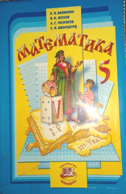 Образовательные:организовать работу обучающихся с понятием «площадь прямоугольника»,формировать умение использовать формулу площадь  прямоугольника при решении задач; совершенствовать вычислительные навыки.Развивающие:способствовать развитию умений анализировать, сравнивать, обобщать, делать выводы;способствовать развитию математической речи, оперативной памяти, произвольного внимания.Воспитательные:развивать познавательный интерес через игровые моменты  взаимоконтроля, взаимопроверки;способствовать пониманию необходимости  интеллектуальных усилий для успешного обучения, положительного эффекта  настойчивости для достижения цели;воспитывать культуру поведения при фронтальной, индивидуальной и групповой работе.Планируемые образовательные результаты:Основные понятия, изучаемые на уроке: Длина, ширина, площадь прямоугольника, площадь квадрата, единицы измерения площадей.                     Личностные                 Метапредметные                  ПредметныеГрамотно излагать свои мысли, анализировать, сравнивать. Развивать познавательный интерес через ситуационные моменты. Уметь самостоятельно контролировать свое время и управлять им. Развивать активность и находчивость при решении задач, умение общаться в коллективе.Увидеть роль и место нахождения площади и периметра прямоугольника в окружающей жизни. Уметь определять и формулировать цель на уроке с помощью учителя; оценивать правильность выполнения действий на уровне адекватной ретроспективной оценки; уметь выражать свои мысли с достаточной полнотой и точностью; уметь ориентироваться в своей системе знаний.Уметь читать и записывать формулу площади прямоугольника, вычислять площадь прямоугольника, решать задачи разными способами.№ п/пЭтапы урокаЗадачи этапаДеятельностьДеятельностьУУД№ п/пЭтапы урокаЗадачи этапаучителяучащихсяУУД1Организационный моментСоздать  благоприятный психологический настрой на работуРефлексия на начальном этапе.Приветствие, проверка наличия и настройки слуховых аппаратов, подготовленности к учебному занятию, организация внимания детей.- Чем мы занимались на прошлом уроке?- С какими формулами познакомились?- Зачем нам надо уметь находить периметр?Сегодня мы продолжим работу с прямоугольниками.У каждого на парте лежит оценочный  лист урока, его  вы заполняете на всём протяжении урока, что бы в конце оценить себя.Включаются в деловой ритм урокаНа прошлом уроке мы говорили о … формулах,-Периметр прямоугольника-Отвечают в произвольной форме: строительство, дача, квартираЛичностные: самоопределение.Коммуникативные: планирование учебного сотрудничества с учителем и сверстниками..2Актуализация знаний и фиксация затруднений в деятельности/проверка подготовки к уроку/Актуализация опорных знаний и способов действий.Создать условия для выполнения учащимися пробного учебного действия.- Ребята, дома вы должны были вырезать фигуры, форму которых имеют предметы в вашей квартире.- Поднимите руку, кто вырезал следующую фигуру  /на слайде возникают круг, треугольник, квадрат, овал, прямоугольник, трапеция/- Обоснуйте  свой выбор.- Какая фигура встречается чаще других?- Какие понятия связаны с прямоугольником? /мозговой штурм/- Задача на нахождение периметра прямоугольника, используя свою модель. Составление выражения при нахождении периметра.P  =  (a + b) · 2Запись на доскеНазывают фигуру и доказывают свой выбор.ПрямоугольникПрямые углы, ширина, длина, противоположные стороны, периметр, площадь.Называют различные понятияРешают задачу на нахождение периметра своего прямоугольникаКоммуникативные: планирование учебного сотрудничества с учителем и сверстником.Познавательные: логические – анализ объектов с целью выделения признаков.3Мотивация и стимулирование деятельностиОбеспечение мотивации учения детьми.Актуализировать требования к ученику с позиций учебной деятельности;Создать условия для формирования внутренней потребности учеников во включение в учебную деятельность. Организует мотивационный  момент. Задача. Мама решила сделать ремонт однокомнатной квартиры: положить плитку, наклеить обои, постелить линолеум. Она попросила сына помочь ей сделать расчеты, чтобы приобрести необходимые материалы.Сколько квадратных метров линолеума необходимо приобрести, чтобы застелить полы в комнате и на кухне, размерами 6 3 и 3 3м соответственно.Читают задачу на слайде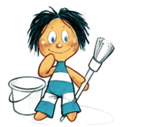 4Формулирование темы урока и целеполагание (учащиеся формулируют задачи учения)Принятие учащимися целей урока.Установить тематический рамки.- Что необходимо знать для решения данной задачи?- Предположите, пожалуйста, какой может быть тема нашего урока?- Сравните свои предположения с темой, предложенной учителем /слайд/-Записываем в тетрадь тему урока.- Предположите, какие задачи стоят перед вами исходя из темы урока и предложенной задачи?- Сравним ваши предположения и учителя /слайд/Площадь комнат.Площадь прямоугольника.Сравнивают с темой урока на слайде.Записывают тему в тетрадях «Площадь. Площадь прямоугольника».Предполагаемые задачи урока: мы рассмотрим формулу для вычисления  площади и будем находить площадь прямоугольника.Регулятивные: целеполагание.Коммуникативные: постановка вопросовПознавательные: самостоятельное выделение, формулирование познавательной цели; логические - формулирование проблемы.5Приобретение новых знаний и первичное закреплениеОбеспечение восприятия, осмысления и первичного запоминания детьми изученной темы: площади прямоугольника.Организовать усвоение учениками нового способа действий с проговариванием во внешней речи.Вспомним, как найти площадь прямоугольника, что нужно знать?-Запишем формулу площади.- Закончите решение задачи, заполнив таблицу:Заполните оценочную таблицуСлайд: Инструмент оценки:Дополнительное задание: -Зная площадь комнат и цену 1 кв. м линолеума /цену вы узнали дома/, что вы можете найти?-Найдите стоимость линолеума.Чтобы узнать площадь, надо знать длину и ширину.S= длину  ширину-  S= а · b- Решают самостоятельно , заполняя таблицуПроставляют баллы в оценочной таблицеСколько стоит купленный линолеум.Решают задачу в тетрадяхКоммуникативные: постановка вопросов, инициативное сотрудничество.Познавательные: самостоятельное выделение, формулирование познавательной цели; логические- формулирование проблемы, решение проблемы, построение логической цепи рассуждений; доказательство.Регулятивные: планирование, контроль, оценка, коррекция.6Применение новых знаний в нестандартных ситуацияхУстановление правильности и осознанности изучения темы.Выявление пробелов первичного осмысления изученного материала, коррекция выявленных пробелов, обеспечение закрепления в памяти детей знаний и способов действий, которые им необходимы для самостоятельной работы по новому материалу.Задача № 715Разобрать устно по рисунку на слайдеЗадача 3. /работа в парах/Какое количество плиток необходимо приобрести для того, чтобы на кухне выложить «фартук»,  площадью 30 000 кв. см, если размер одной плитки 20 30 см?Ответить на вопросы:1.Чему равна площадь одной плитки?Ответ _______________2.Какое количество плиток необходимо для «фартука»?Ответ _______________- Заполнить оценочную таблицуЗадача № 717(решить самостоятельно изаполнить оценочную таблицу).Инструмент оценки:Взаимопроверка в парахРебята делают предположения и обосновывают свои ответы.№ 715А = 14см2, В = 8см2, С = 10см2.Решают задачу, обсуждая с соседом и используя вопросы на доске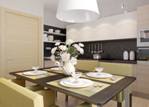 Проставляют баллы в оценочной таблице№ 717:   28 : 7 = 4(см)               28 · 4 = 112(см2)Проставляют баллы в оценочной таблицеРегулятивные: контроль, коррекция, выделение и осознание того, что уже усвоено и что еще подлежит усвоению, осознание качества и уровня усвоения;Познавательные: умение структуризировать знания, выбор наиболее эффективных способов решения задач, рефлексия способов и условий действия.Коммуникативные: управление поведением партнера, контроль, коррекция, оценка действий партнера.Личностные: самоопределение, самооценка7Подведение итогов урока.Зафиксировать новое содержание урока;Организовать   самооценку учащимися собственной учебной деятельности;Дать качественную оценку работы класса и отдельных учащихся-Что изучили сегодня на уроке?-Кто желает сформулировать правило нахождения площади прямоугольника?- Где в повседневной жизни нам может пригодиться умение вычислять площадь прямоугольника?- Подсчитайте по оценочным таблицам свои баллы и оцените свою работу на уроке по критериям:Самооценка:«5» - 10 баллов«4» - 9 – 8 баллов«3» - 7 – 6 баллов.S =a · bДля нахождения площади квартиры, дачного участка, в строительствеСчитают баллы и выставляют оценкуРегулятивные: оценка-осознание уровня и качества усвоения; контроль.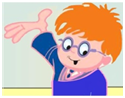 8Информация о домашнем заданииОбеспечение понимания детьми цели, содержания и способов выполнения домашнего задания.Рассчитать необходимое количество рулонов обоев для оклейки двух смежных стен комнаты. Высота потолка 2,5м, если ширина обоев 0,5м, а в рулоне 10м. Схема комнаты дана на рисунке. /слайд/Можно воспользоваться помощью родителей. Регулятивные: определять способы  действий в рамках предложенных условий и требований.Познавательные: умение самостоятельно планировать пути  достижения целей,  в том числе альтернативные. 9РефлексияОрганизовать рефлексию детей по поводу мотивации их собственной  деятельности и взаимодействия с учителем и другими детьми в классе.Свободный микрофон. Задает учащимся вопросы1.На уроке я вспомнил формулу…2.Я научился …3. Я узнал …4.Урок для меня показался…5.Мое настроение…6.Материал урока мне был…7.Больше всего мне понравилось… (называют форму работы на уроке)Отвечают на вопросыРегулятивные: оценка-осознание уровня и качества усвоения.Коммуникативные: умение с достаточной полнотой и точностью выражать свои мысли.Познавательные: рефлексия.